Soubor rozpočtových opatření č. 53-55ObsahNávrhy změn schváleného rozpočtu na rok 2021 překládané orgánům města.Důvodová zprávaRozpočtové opatření č. 53 - Dotace - Volby do Parlamentu ČRMinisterstvo financí uvolnilo neinvestiční dotaci na volby do Parlamentu České republiky ve výši 175.000 Kč. Tyto prostředky jsou určeny na výdaje spojené s volbami a podléhají finančnímu vypořádání.Rozpočtové opatření č. 54 - Dotace MZe - Lesní hospodářNa účet města byla připrána částka 28.818 Kč jako úhrada nákladů spojená s činností lesního hospodáře podle §37 odst. 6 a 7 lesního zákona za II. čtvrtletí 2021. Pro město Slavkov u Brna vykonává funkci lesního hospodáře Ivan Medek.Rozpočtové opatření č. 55 - Dotace - ZS-A - Zpracování analýzy rizik, Organizace a realizace cvičeníNa účet města byly  uvolněny dotace z Ministerstva kultury ČR v rámci Programu pro ochranu měkkých cílů v oblasti kultury pro příspěvkovou organizaci Zámek Slavkov-Austerlitz:250.000 Kč na realizaci projektu Zpracování analýzy rizik100.000 Kč na realizaci projektu Organizace a realizace cvičeníObě tyto dotace jsou průtokové dotace pro příspěvkovou organizaci Zámek Slavkov-Austerlitz.I. Rada města schvalujerozpočtová opatření v předloženém znění v souladu s usnesením zastupitelstva města Slavkov u Brna č. 281/18/ZM/2020 ze dne 7.12.2020, které pověřuje radu města schvalovat a provádět změny rozpočtu na rok 2021 formou rozpočtových opatření:Datum vyvěšení: 1. 10. 2021					Datum snětí: 31. 3. 2021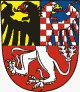 Č. RO.ORJ§Pol.ORGÚZTextPříjmy (Kč)Výdaje (Kč)5361411198071VV - Dotace - Volby do Parlamentu ČR175 00053616114502198071VV - Volby do Parlamentu ČR175 000Č. RO.ORJ§Pol.ORGÚZTextPříjmy (Kč)Výdaje (Kč)542210365811ŽP - MZe - Dotace - Lesní hospodář-28 800542210365811ŽP - Lesní hospodář28 800Č. RO.ORJ§Pol.ORGÚZTextPříjmy (Kč)Výdaje (Kč)5532411634026FO - Dotace - ZS-A - Zpracování analýzy rizik, Organizace a realizace cvičení350 0005532331553361602034026FO - Průtoková dotace - ZS-A - Zpracování analýzy rizik, Organizace a realizace cvičení350 000Č. ROORJ§Pol.ORGÚZTextPříjmy (Kč)Výdaje (Kč)5361411198071VV - Dotace - Volby do Parlamentu ČR175 00053616114502198071VV - Volby do Parlamentu ČR175 000542210365811ŽP - MZe - Dotace - Lesní hospodář-28 800542210365811ŽP - Lesní hospodář28 8005532411634026FO -  Dotace - ZS-A Zpracování analýzy rizik, Organizace a realizace cvičení350 0005532331553361602034026FO - Průtoková dotace - ZS-A Zpracování analýzy rizik, Organizace a realizace cvičení350 000